3rd Quarter Book Project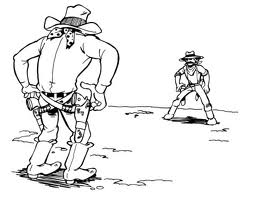 DUE MARCH 14thBook vs. Film ShowdownThis quarter’s book project will be an argumentative writing paper.  You will need to choose a book that has been made into a movie (remember, this needs to be a book that you have not read before).  After you finish reading the book, watch the film version.  Decide which version—the book or the film—is better (in your opinion). Write a persuasive paper that urges the reader to agree with you. This needs to be 6 paragraphs, typed, and double-spaced.  Follow this format:Paragraph 1:    Intro & Claim  (i.e. The book is better than the film because…)Paragraph 2:    Reason #1  Paragraph 3:    Reason #2Paragraph 4:    Reason #3Paragraph 5:   (Counter Argument)Paragraph 6:    Conclusion  (Restate your claim and end strongly!)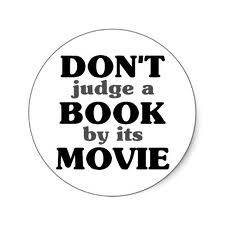 Some suggestions of books that have been made into films (there are many more out there!) Talk to your English Teacher if you don’t know what book to read Harry Potter		Twilight 						Percy JacksonThe Hunger Games	The Lord of the Rings					Marley & MeThe Golden Compass	Coraline						EragonHoles			A Series of Unfortunate Events				InkheartThe Princess Diaries	Alice in Wonderland					Because of Winn-DixieWar Horse		Bridge to Terabithia					Cirque du FreakElla Enchanted		Diary of a Wimpy Kid					How to Train Your Dragon	Freak the Mighty		The Spiderwick Chronicles				Tuck EverlastingWhite Fang		Where the Red Fern Grows				A Walk to RememberThe Help			The Invention of Hugo Cabret				I am Number FourThe City of Ember	The Guardians of Ga’Hoole				The Tale of DespereauxHoot			The Chronicles of Narnia				Charlie and the Chocolate Factory